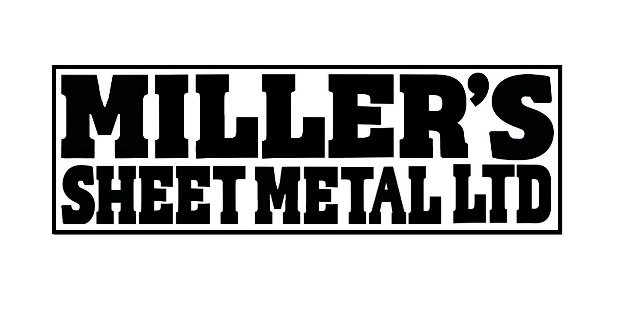 Miller’s Sheet Metal Ltd611 48th St. East Saskatoon | SK | S7K 6G2Phone | 306.242.0900Email | millerssm@outlook.comRIDGE CAPRIDGE CAPVALLEYVALLEYMF#16AMF#16AMF#24AMF#24AMF#16BMF#16BMF#24BMF#24BPEAK FLASHINGGABLE TRIM                                 GABLE TRIM                                 SNOW & ICE GUARDMF#10MF#9MF#9MF#12CLOSUREROOF EDGEROOF EDGEROOF EDGE WITH FOLD OVERMF#4MF#6MF#6MF#7ROOF TO WALLWALL FLASHING                             WALL FLASHING                             MF#11MF#8MF#8